Домашнее задание по сольфеджио для ВСЕХ групп 2 классаПеть гамму Фа мажор тетрахордами, тоническое трезвучие и опевания.Повторить упражнение: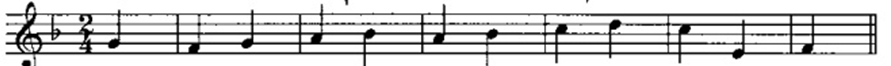 Петь мелодию диктанта, который был записан на уроке: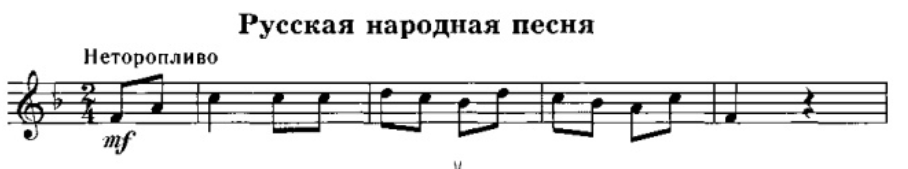 Повторить определение ЗАТАКТАДомашнего задания по ритмике на этой неделе нет. По всем вопросам обращаться на почту: msmolina.sof.ritm@mail.ru